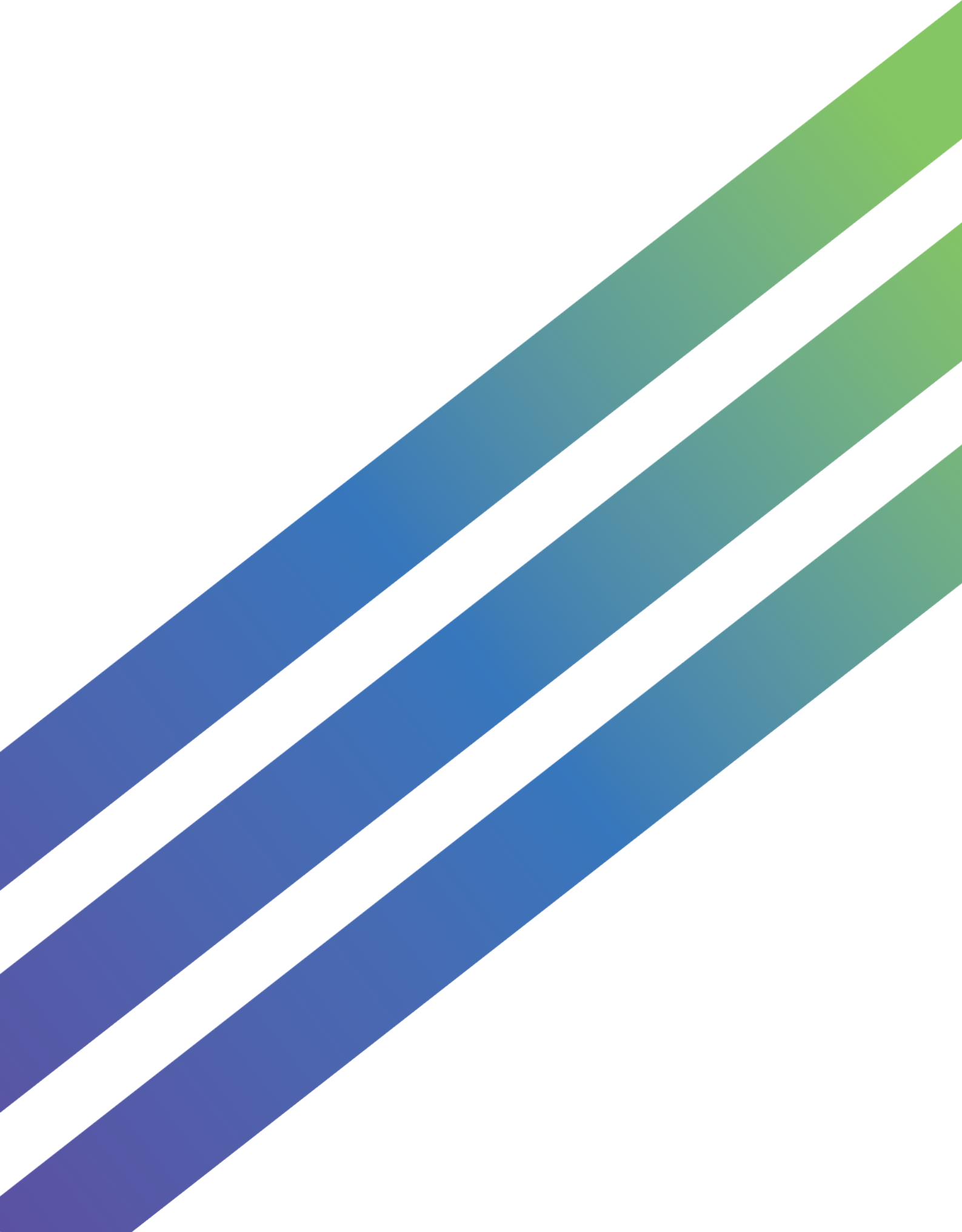 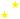 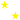 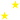 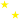 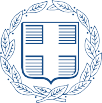 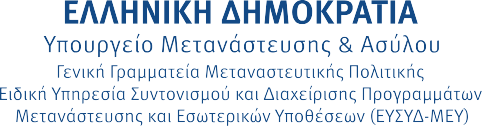 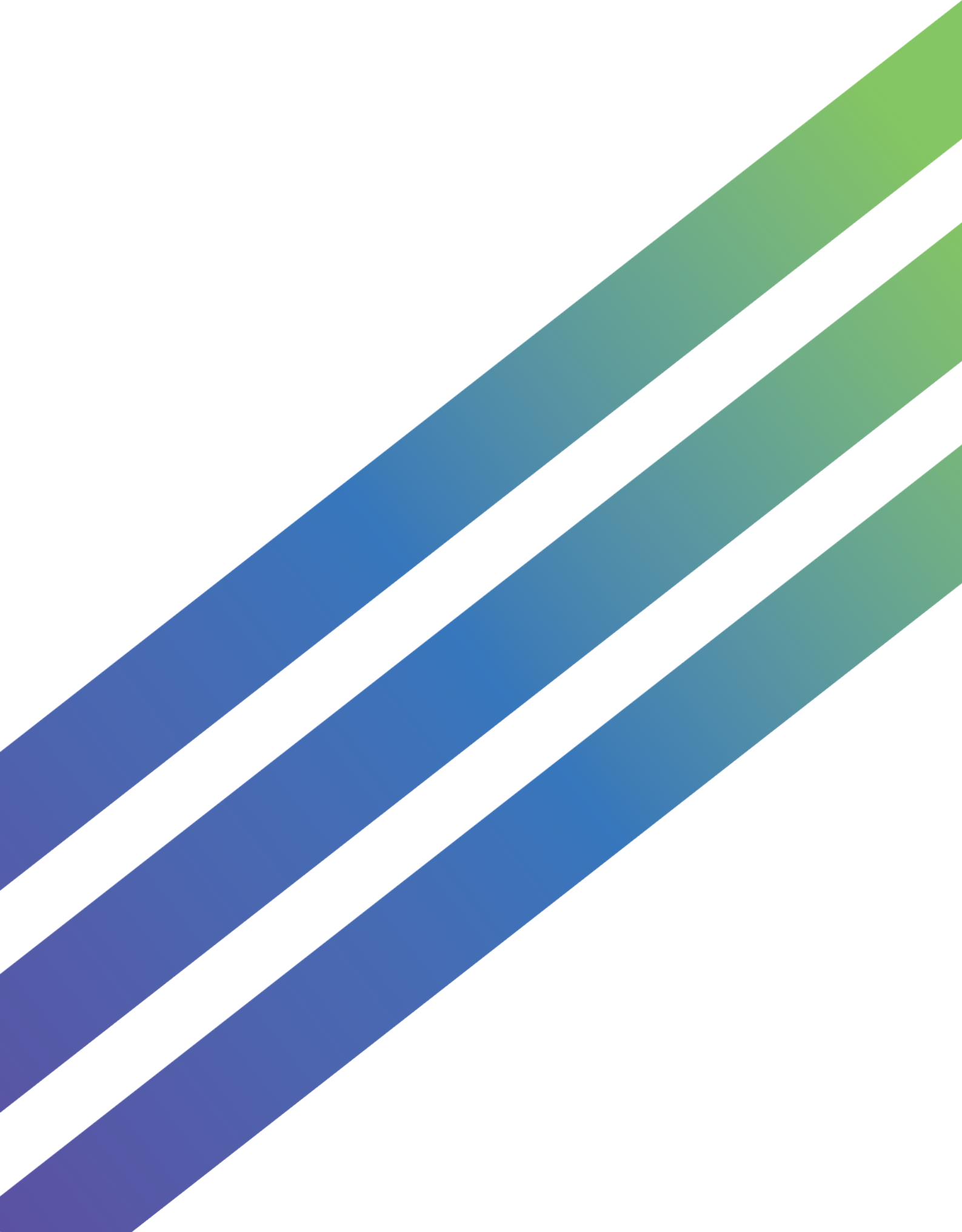 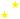 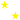 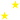 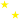 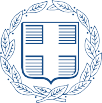 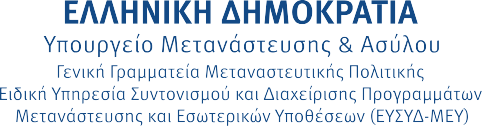 ΟΔΗΓΙΕΣΚΑΤΑΓΡΑΦΗΣ ΚΑΙ ΑΠΟΘΗΚΕΥΣΗΣ ΗΛΕΚΤΡΟΝΙΚΩΝ ΔΕΔΟΜΕΝΩΝ ΓΙΑ ΤΟΥΣ ΠΡΑΓΜΑΤΙΚΟΥΣ ΔΙΚΑΙΟΥΧΟΥΣ ΤΑΜΕΙΩΝ ΑΣΥΛΟΥ ΜΕΤΑΝΑΣΤΕΥΣΗΣ ΚΑΙ ΕΣΩΤΕΡΙΚΩΝ ΥΠΟΘΕΣΕΩΝ (Τ.Α.Μ.Ε.Υ)[ΆΡΘΡΑ 69(2), 72(1Ε) ΚΑΙΠΑΡΑΡΤΗΜΑ XVII ΤΟΥ ΚΑΝ.(ΕE) 2021/1060]	
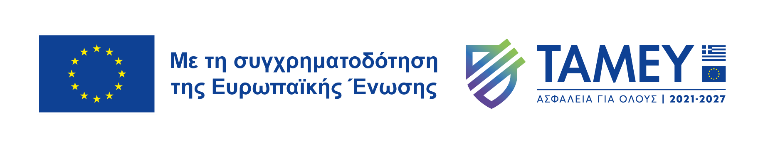 ΕΙΣΑΓΩΓΗΤο παρόν έγγραφο έχει ως στόχο την παροχή οδηγιών προς την ΕΥΣΥΔ-ΜΕΥ και τους δικαιούχους προκειμένου να συλλέξουν, να καταγράψουν και να αποθηκεύσουν ηλεκτρονικά δεδομένα για τους πραγματικούς δικαιούχους μεταξύ των αποδεκτών ενωσιακής χρηματοδότησης. Τα δεδομένα αυτά δύνανται να αξιοποιούνται για την πρόληψη, τον εντοπισμό, τη διόρθωση και την αναφορά των παρατυπιών, συμπεριλαμβανομένων των περιπτώσεων απάτης για τη διασφάλιση της νομιμότητας και κανονικότητας των δαπανών που υποβάλλονται στην Ε. Επιτροπή. Με βάση τις παρούσες οδηγίες, η συλλογή των στοιχείων και η καταχώρισή τους στο ΟΠΣ (συμπεριλαμβανομένων των Βεβαιώσεων Υποβολής Δήλωσης Πραγματικών Δικαιούχων που παράγονται από το Κεντρικό Μητρώο Πραγματικών Δικαιούχων) γίνεται με πρωτοβουλία των υπόχρεων φορέων. Η Ε. Επιτροπή με ενημερωτικό σημείωμα (CPRE_23-0003-00, 10/02/2023) που έθεσε υπόψη τής Ομάδας Εμπειρογνωμόνων του Καν. 2021/1060 (Κανονισμός Κοινών Διατάξεων, ΚΚΔ), σχετικά με τη «Συλλογή δεδομένων που σχετίζονται με πραγματικούς δικαιούχους», ανοίγει τον δρόμο για πρόσβαση των διαχειριστικών αρχών στο Κεντρικό Μητρώο Πραγματικών Δικαιούχων. Όταν αυτό καταστεί εφικτό, οι παρούσες οδηγίες θα τροποποιηθούν.Η ΕΝΝΟΙΑ ΤΟΥ ΠΡΑΓΜΑΤΙΚΟΥ ΔΙΚΑΙΟΥΧΟΥΩς «πραγματικός δικαιούχος (beneficial owner)» θεωρείται το ή τα φυσικά πρόσωπα, στα οποία τελικά ανήκει ο πελάτης, νομικό πρόσωπο ή νομική οντότητα, ή τα οποία ελέγχουν αυτόν, καθώς και το ή τα φυσικά πρόσωπα για λογαριασμό των οποίων διεξάγεται συναλλαγή ή δραστηριότητα (άρθρο 3 παρ.17, ν.4557/2018). Η έννοια του πραγματικού δικαιούχου εισάγεται στην ελληνική νομοθεσία με τον ν.4557/2018 (ΦΕΚ Α' 139) «Πρόληψη και καταστολή της νομιμοποίησης εσόδων από εγκληματικές δραστηριότητες και της χρηματοδότησης της τρομοκρατίας (ενσωμάτωση της Οδηγίας 2015/849/EE) και άλλες διατάξεις», με τον οποίο ενσωματώθηκε στο εθνικό δίκαιο η Οδηγία (ΕΕ) 2015/849 σχετικά με την πρόληψη της χρησιμοποίησης του χρηματοπιστωτικού συστήματος για τη νομιμοποίηση εσόδων από παράνομες δραστηριότητες ή για τη χρηματοδότηση της τρομοκρατίας. Βάσει του ν.4557/2018, με τις προδιαγραφές και τους σκοπούς που καθορίζονται από τη Γενική Γραμματεία Οικονομικής Πολιτικής του Υπουργείου Οικονομικών, δημιουργείται και τηρείται στη Γενική Γραμματεία Πληροφοριακών Συστημάτων Δημόσιας Διοίκησης (ΓΓΠΣΔΔ) του Υπουργείου Ψηφιακής Διακυβέρνησης το «Κεντρικό Μητρώο Πραγματικών Δικαιούχων» (ΚΜΠΔ).Η διάθεση των διαδικτυακών υπηρεσιών πρόσβασης στο Μητρώο διενεργείται μέσω της διαδικτυακής εφαρμογής με την περιγραφή «Κεντρικό Μητρώο Πραγματικών Δικαιούχων» που είναι αναρτημένη στην αρχική ιστοσελίδα της ΓΓΠΣΔΔ (https://www.gsis.gr), στη διαδρομή Αρχική > Πολίτες και Επιχειρήσεις > Επιχειρήσεις > Μητρώο Πραγματικών Δικαιούχων. Το ΚΜΠΔ συνδέεται ηλεκτρονικά με τον ΑΦΜ κάθε νομικού προσώπου ή νομικής οντότητας για το οποίο η Ανεξάρτητη Αρχή Δημοσίων Εσόδων διαθέτει τα απαραίτητα στοιχεία από το φορολογικό μητρώο.Στο ΚΜΠΔ όλα τα νομικά πρόσωπα και όλες οι νομικές οντότητες που έχουν έδρα στην Ελλάδα ή ασκούν επιχειρηματική δραστηριότητα που φορολογείται στην Ελλάδα υποχρεούνται να καταχωρίζουν τα εκ του νόμου απαιτούμενα στοιχεία των πραγματικών δικαιούχων τους. Σκοπός του ΚΜΠΔ είναι η άμεση πρόσβαση σε πληροφορίες σχετικά με τον πραγματικό δικαιούχο, στο πλαίσιο της διαφάνειας των εταιρικών οντοτήτων και των παρεμφερών νομικών μορφωμάτων, με στόχο την πρόληψη και την καταπολέμηση της χρησιμοποίησής τους για ξέπλυμα χρήματος και χρηματοδότηση της τρομοκρατίας.2. ΘΕΣΜΙΚΟ ΠΛΑΙΣΙΟΚανονισμός (ΕΕ) 2021/1060 (ΚΚΔ): - άρθρο 69, παρ. 2 άρθρο 72, παρ. 1, στοιχείο (ε) ΠΑΡΑΡΤΗΜΑ XVII (πεδία δεδομένων 3, 23 (β)Οδηγία (ΕΕ) 2015/849  Νόμος 4557/2018 όπως ισχύει, καθώς και οι σχετικές κατ’ εξουσιοδότηση ΥΑ2.1. ΠΟΙΑ ΣΤΟΙΧΕΙΑ ΠΡΕΠΕΙ ΝΑ ΚΑΤΑΧΩΡΟΥΝΤΑΙΤα στοιχεία που απαιτούνται να συλλέγονται για τους πραγματικούς δικαιούχους αναφέρονται στο Παράρτημα XVII του ΚΚΔ.Η καταχώριση των σχετικών δεδομένων γίνεται: α) κατά την ένταξη της πράξης όπου καταχωρίζονται τα στοιχεία όλων των πραγματικών δικαιούχων του δικαιούχου (πεδίο δεδομένων 3 του Παραρτήματος XVII του ΚΚΔ). Στους δικαιούχους περιλαμβάνονται και όσοι φορείς πραγματοποιούν δαπάνες στο πλαίσιο της πράξης οι οποίες αντιμετωπίζονται ως δαπάνες που πραγματοποιούνται από τον δικαιούχο, β) κατά την ανάληψη νομικής δέσμευσης - για διαδικασίες σύναψης δημόσιων συμβάσεων που υπερβαίνουν τα κατώτατα όρια της Ένωσης - όπου καταχωρίζονται τα στοιχεία όλων των πραγματικών δικαιούχων του αναδόχου (πεδίο δεδομένων 23 (β) του Παραρτήματος XVII του ΚΚΔ). Οι πράξεις που υλοποιούνται εφαρμόζοντας επιλογές απλοποιημένου κόστους, βάσει των απαντήσεων που έχει δώσει η Ε. Επιτροπή, δεν εξαιρούνται από τη νομική υποχρέωση της διαχειριστικής αρχής να καταγράφει και να αποθηκεύει ηλεκτρονικά τα δεδομένα που απαιτούνται για τους πραγματικούς δικαιούχους, συμπεριλαμβανομένων των πεδίων 23 και 24 του παραρτήματος XVII του ΚΚΔ. 2.2.ΥΠΟΧΡΕΟΙ ΚΑΤΑΧΩΡΙΣΗΣ ΣΤΟ ΠΡΑΓΜΑΤΙΚΟ ΜΗΤΡΩΟ ΠΡΑΓΜΑΤΙΚΩΝ ΔΙΚΑΙΟΥΧΩΝΔιευκρινίσεις για τους υπόχρεους καταχώρισης στο Κεντρικό Μητρώο Πραγματικών Δικαιούχων του άρθρου 20 του ν. 4557/2018 (Α’ 139), όπως τροποποιήθηκε με τον ν.4734/2020 (Α’ 196), παρέχονται στο σύνδεσμο:https://www.gsis.gr/sites/default/files/2020-12/22-12-2020%20%20%20%CE%94%CE%B9%CE%B5%CF%85%CE%BA%CF%81%CE%B9%CE%BD%CE%AF%CF%83%CE%B5%CE%B9%CF%82%20%CE%B3%CE%B9%CE%B1%20%CE%9A%CE%9C%CE%A0%CE%94_%CE%A4%CE%95%CE%9B%CE%99%CE%9A%CE%9F_22.12.2020_CORRIGENDUM.pdf Σημειώνεται ότι δεν είναι υπόχρεοι καταχώρισης στο Κεντρικό Μητρώο Πραγματικών Δικαιούχων οι Φορείς Γενικής Κυβέρνησης, καθώς και τα νομικά πρόσωπα που ανήκουν εξολοκλήρου στο Ελληνικό Δημόσιο ή ελέγχονται από αυτό -ακόμη κι αν δεν ανήκουν στο Μητρώο Φορέων Γενικής Κυβέρνησης (ΥΑ με αριθμ.146847 ΕΞ 2020 σχετικά με την τήρηση και τη διαδικασία καταχώρισης στο Κεντρικό Μητρώο Πραγματικών Δικαιούχων). Επικαιροποιημένες πληροφορίες, για το θεσμικό πλαίσιο που διέπει τους πραγματικούς δικαιούχους και τις υποχρεώσεις που ανακύπτουν, μπορούν να αναζητούνται στο σύνδεσμο: https://www.gsis.gr/polites-epiheiriseis/epiheiriseis/mitroo-pragmatikon-dikaioyhon.3.ΠΕΡΙΓΡΑΦΗΟι δικαιούχοι πρέπει κατ’ ελάχιστον να συλλέγουν και να εξασφαλίζουν πρόσβαση στις ακόλουθες τυποποιημένες κατηγορίες δεδομένων: i) όνομα και επώνυμο, ημερομηνία γέννησης και αριθμός μητρώου ΦΠΑ ή ΑΦΜ για κάθε πραγματικό δικαιούχο του δικαιούχου, εφόσον υπάρχουν, όπως ορίζονται στο άρθρο 3 παρ. 6 της οδηγίας (ΕΕ) 2015/849 και μόνο όταν πρόκειται για διαδικασίες σύναψης δημόσιων συμβάσεων που υπερβαίνουν τα κατώτατα όρια της Ένωσης: ii) όνομα και επώνυμο, ημερομηνία γέννησης και αριθμό μητρώου ΦΠΑ ή ΑΦΜ για κάθε πραγματικό δικαιούχο του αναδόχου, όπως ορίζονται στο άρθρο 3 παρ. 6 της οδηγίας (ΕΕ) 2015/849.Ο δικαιούχος φέρει την ευθύνη της ορθής καταχώρησης των ανωτέρω στοιχείων στο ΟΠΣ και για τον σκοπό αυτό μεριμνά για την πρόβλεψη υποχρέωσης υποβολής των εν λόγω στοιχείων. Η διαχειριστική αρχή ή ο ΕΦ διασφαλίζει την πλήρη και έγκαιρη καταχώριση των στοιχείων από τον δικαιούχο. Για τις περιπτώσεις οντοτήτων που έχουν υποχρέωση εγγραφής στο Κεντρικό Μητρώο Πραγματικών Δικαιούχων του άρθρου 20 του ν.4557/2018 όπως ισχύει, επισυνάπτεται στο ΟΠΣ σχετική εκτύπωση των στοιχείων και πληροφοριών από το εν λόγω Μητρώο, στην οποία δηλώνονται τα προαναφερθέντα στοιχεία των πραγματικών δικαιούχων του δικαιούχου ή των αναδόχων (κατ’ ελάχιστον, όνομα, επώνυμο, ημερομηνία γέννησης και αριθμός μητρώου ΦΠΑ ή ΑΦΜ), όπως αυτοί ορίζονται στο άρθρο 3 σημείο 6 της Οδηγίας (ΕΕ) 2015/849 του Ευρωπαϊκού Κοινοβουλίου και του Συμβουλίου, το οποίο ενσωματώθηκε στην παρ. 17 του άρθρου 3 του ν.4557/2018 (βλ. Παράρτημα - Βεβαίωση Υποβολής Δήλωσης Πραγματικών Δικαιούχων). Σημειώνεται ότι εάν εξαντληθούν όλα τα δυνατά μέσα και δεν προσδιοριστεί κανένα πρόσωπο ως πραγματικός δικαιούχος, το ή τα φυσικά πρόσωπα που κατέχουν θέση ανώτατου διοικητικού στελέχους διευθύνοντος την εταιρεία δύνανται να θεωρούνται ως πραγματικοί δικαιούχοι. Επισημαίνεται ότι σε περίπτωση επικαιροποίησης των στοιχείων των πραγματικών δικαιούχων, οι δικαιούχοι οφείλουν να καταχωρίζουν στο ΟΠΣ τα επικαιροποιημένα στοιχεία εντός των προβλεπόμενων προθεσμιών όπως αυτές ορίζονται κατά περίπτωση στον ν. 4557/2018 όπως ισχύει, καθώς και στις σχετικές κατ’ εξουσιοδότηση ΥΑ.4. ΚΑΤΑΧΩΡΙΣΗ ΣΤΟΙΧΕΙΩΝ ΣΤΟ ΟΠΣ4.1 Στοιχεία πραγματικών δικαιούχων των δικαιούχων στο ΟΠΣ Τα στοιχεία πραγματικών δικαιούχων για τα υπόχρεα νομικά πρόσωπα/οντότητες καταγράφονται στις Βοηθητικές Εργασίες > Καρτέλα Φορέα στο ΟΠΣ και η υποχρέωση αφορά όλους τους φορείς που υλοποιούν ή πρόκειται να υλοποιήσουν δράσεις στο πλαίσιο της προγραμματικής περιόδου 2021-2027. Στην καρτέλα έχουν πρόσβαση οι δικαιούχοι (κάθε φορέας έχει πρόσβαση μόνο στη δική του καρτέλα). Το ΟΠΣ έχει διασύνδεση με το TAXIS ούτως ώστε με συμπλήρωση του ΑΦΜ πραγματικού δικαιούχου (φυσικού προσώπου) να συμπληρώνονται το επίθετο, το όνομα και η ημερομηνία γέννησης. Επιπλέον, στο ΟΠΣ πρέπει να τηρούνται στοιχεία για το ποσοστό, είδος δικαιώματος, είδος ελέγχου (άμεσος/έμμεσος) και ημερομηνία τελευταίας τροποποίησης, τα οποία πρέπει να συμπληρωθούν από τους Δικαιούχους όπως προκύπτουν από τη σχετική βεβαίωση του Μητρώου (βλ. Παράρτημα - Βεβαίωση Υποβολής Δήλωσης Πραγματικών Δικαιούχων). Τέλος, όπως προαναφέρθηκε (βλ. παρ. 3) ο Δικαιούχος υποχρεούται να επισυνάψει πρόσφατη Βεβαίωση του ΚΠΜΔ στην Καρτέλα Φορέα, ώστε να τεκμηριώνεται ότι τα καταχωρούμενα στοιχεία είναι αληθή και ορθά.Σε περίπτωση μη καταχώρησης στοιχείων στο Κεντρικό Μητρώο Πραγματικών Δικαιούχων, είναι διαθέσιμη στο ΟΠΣ η «Δήλωση Μη Επισύναψης» για την σχετική τεκμηρίωση (βλ. Συνημμένα > κατηγορία εγγράφου «Στοιχεία Πραγματικών Δικαιούχων»). Στην περίπτωση αυτή, ειδικώς για φορείς που δεν ανήκουν στο Μητρώο Φορέων της Γενικής Κυβέρνησης, επισημαίνεται ότι ο δικαιούχος υποχρεούται να αναρτήσει σχετικό έγγραφο με πλήρη νομική τεκμηρίωση περί μη υπαγωγής στις διατάξεις του ν. 4557/2018, όπως ισχύει. 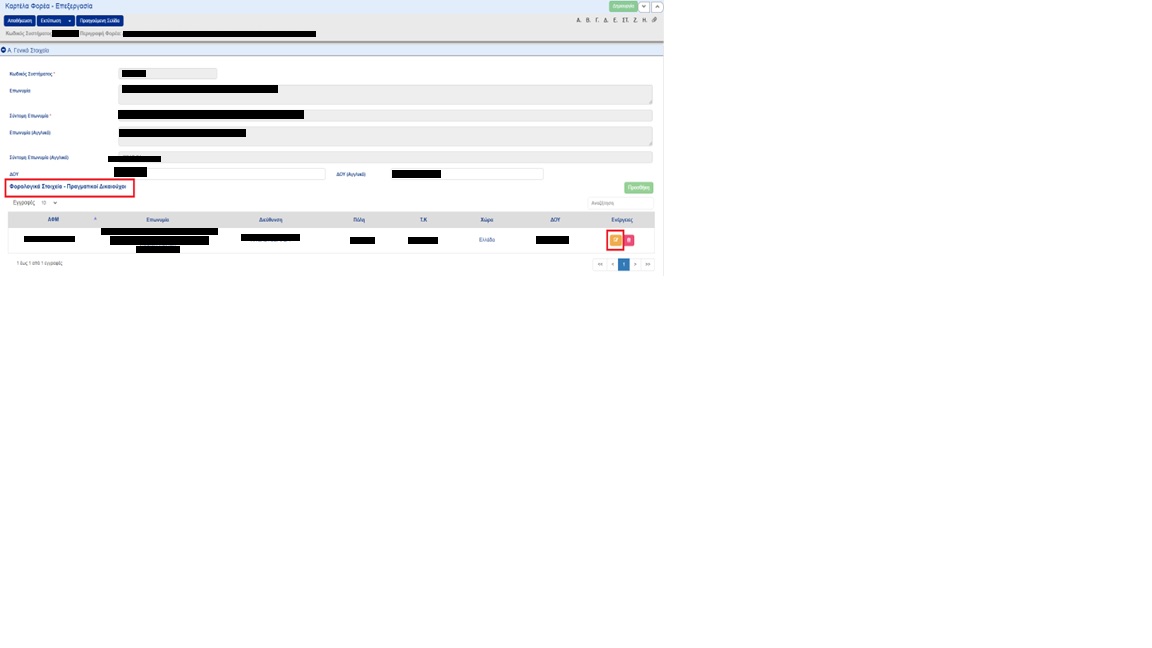 4.2 Στοιχεία πραγματικών δικαιούχων των αναδόχων στο ΟΠΣ Τα στοιχεία πραγματικών δικαιούχων των αναδόχων καταχωρούνται κατά τη δημιουργία Τεχνικού Δελτίου Υποέργου καθώς και σε κάθε τροποποίηση/επικαιροποίηση ήδη οριστικοποιημένων ΤΔΥ, με ευθύνη του εκάστοτε Δικαιούχου. Γίνεται καταχώρηση για νομικά πρόσωπα που η σχέση τους με το υποέργο είναι Ανάδοχος ή Τελικός Αποδέκτης. H υποχρέωση αφορά στις συμβάσεις που υπερβαίνουν τα κατώτατα όρια της Ένωσης. Ειδικότερα, τα στοιχεία που πρέπει να συμπληρωθούν από τον Δικαιούχο για κάθε ανάδοχο είναι τα ίδια που αναφέρονται στην παράγραφο 4.1, όπως προκύπτουν από τη σχετική βεβαίωση του Μητρώου (βλ. Παράρτημα - Βεβαίωση Υποβολής Δήλωσης Πραγματικών Δικαιούχων). Τέλος, όπως προαναφέρθηκε στην παρ. 3 ο Δικαιούχος υποχρεούται να επισυνάψει πρόσφατη Βεβαίωση του ΚΠΜΔ κάθε αναδόχου στο αντίστοιχο ΤΔΥ, ώστε να τεκμηριώνεται ότι τα καταχωρούμενα στοιχεία είναι αληθή και ορθά. Σε περίπτωση μη καταχώρησης στοιχείων στο Κεντρικό Μητρώο Πραγματικών Δικαιούχων, είναι διαθέσιμη στο ΟΠΣ η «Δήλωση Μη Επισύναψης» για την σχετική τεκμηρίωση (βλ. Συνημμένα à κατηγορία εγγράφου «Στοιχεία Πραγματικών Δικαιούχων»). Στην περίπτωση αυτή επισημαίνεται ότι ο δικαιούχος υποχρεούται να αναρτήσει σχετικό έγγραφο του αναδόχου με πλήρη νομική τεκμηρίωση περί μη υπαγωγής στις διατάξεις του ν. 4557/2018, όπως ισχύει. 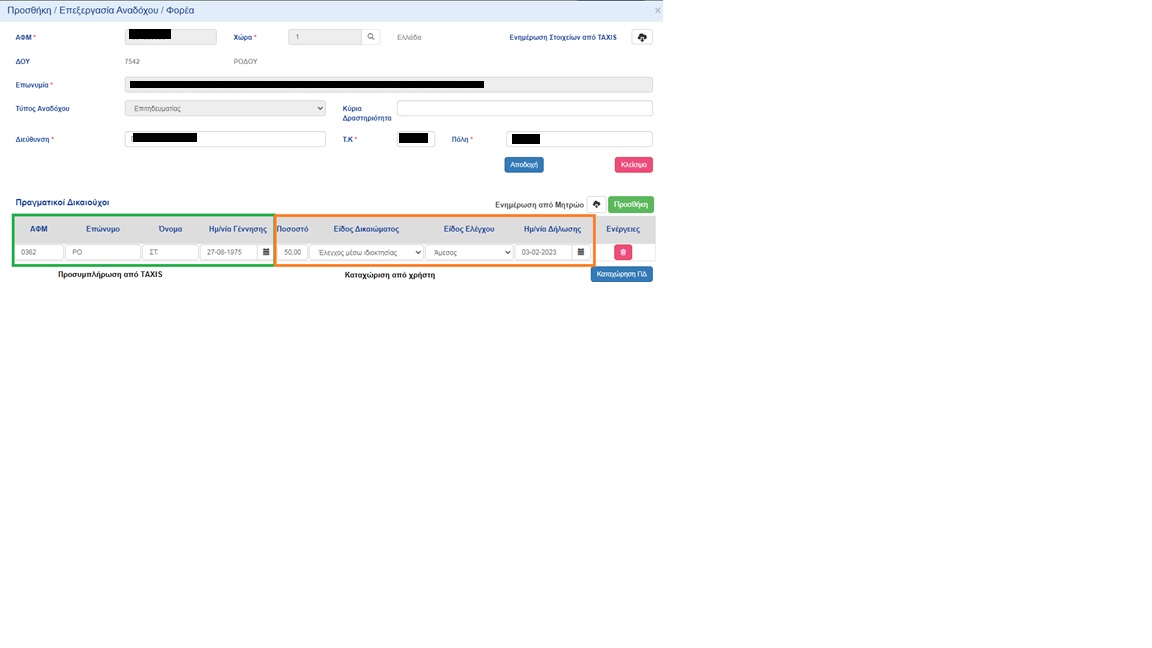 5. ΠΑΡΑΡΤΗΜΑ5.1 Αναφορές στον Καν. (ΕΕ) 2021/1060 για τους πραγματικούς δικαιούχουςΣύμφωνα με τη διοργανική συμφωνία μεταξύ του Ευρωπαϊκού Κοινοβουλίου, του Συμβουλίου της Ευρωπαϊκής Ένωσης και της Ευρωπαϊκής Επιτροπής της 16ης Δεκεμβρίου 2020 για τη δημοσιονομική πειθαρχία, τη συνεργασία σε δημοσιονομικά θέματα και τη χρηστή δημοσιονομική διαχείριση καθώς και τους νέους ιδίους πόρους, συμπεριλαμβανομένου ενός οδικού χάρτη για την εισαγωγή νέων ιδίων πόρων, προκειμένου να ενισχυθεί η προστασία του προϋπολογισμού της Ένωσης και του Next Generation EU από παρατυπίες, συμπεριλαμβανομένης της απάτης, θα πρέπει να θεσπιστούν τυποποιημένα μέτρα για τη συλλογή, τη σύγκριση και τη συγκέντρωση πληροφοριών και αριθμητικών στοιχείων σχετικά με τους αποδέκτες ενωσιακής χρηματοδότησης για τους σκοπούς του ελέγχου και του λογιστικού ελέγχου. Η συλλογή δεδομένων σχετικά με όσους εντέλει επωφελούνται, άμεσα ή έμμεσα, από ενωσιακή χρηματοδότηση στο πλαίσιο της επιμερισμένης διαχείρισης, συμπεριλαμβανομένων δεδομένων σχετικά με τους πραγματικούς δικαιούχους των αποδεκτών της ενωσιακής χρηματοδότησης, είναι απαραίτητη για τη διασφάλιση αποτελεσματικών λογιστικών και λοιπών ελέγχων.Προκειμένου να ενισχυθεί η προστασία του προϋπολογισμού της Ένωσης από παρατυπίες, συμπεριλαμβανομένης της απάτης, είναι αναγκαία η επεξεργασία προσωπικών δεδομένων των πραγματικών δικαιούχων που είναι φυσικά πρόσωπα. Ειδικότερα, προκειμένου να ανιχνεύονται, να διερευνώνται και να διώκονται αποτελεσματικά οι εν λόγω απάτες ή να θεραπεύονται οι παρατυπίες, είναι αναγκαίο να καταστεί δυνατός ο εντοπισμός των πραγματικών δικαιούχων που είναι φυσικά πρόσωπα τα οποία τελικά επωφελούνται από παρατυπίες, συμπεριλαμβανομένης της απάτης. Για τον σκοπό αυτό, και για λόγους απλούστευσης και προκειμένου να μειωθεί η διοικητική επιβάρυνση, τα Κράτη Μέλη θα πρέπει να έχουν τη δυνατότητα να συμμορφώνονται με την υποχρέωσή τους όσον αφορά τις πληροφορίες σχετικά με τους πραγματικούς δικαιούχους χρησιμοποιώντας τις πληροφορίες που είναι ήδη αποθηκευμένες στο μητρώο που ήδη χρησιμοποιείται για τους σκοπούς της οδηγίας (ΕΕ) 2015/849 του Ευρωπαϊκού Κοινοβουλίου και του Συμβουλίου1. Στο πλαίσιο αυτό, οι σκοποί της επεξεργασίας δεδομένων προσωπικού χαρακτήρα των πραγματικών δικαιούχων δυνάμει του παρόντος κανονισμού, δηλαδή η πρόληψη, ο εντοπισμός, η διόρθωση και η αναφορά παρατυπιών, συμπεριλαμβανομένης της απάτης, είναι συμβατοί με τους σκοπούς της επεξεργασίας δεδομένων προσωπικού χαρακτήρα δυνάμει της οδηγίας (ΕΕ) 2015/849.Άρθρο 69 - Αρμοδιότητες των κρατών μελών2. Τα κράτη μέλη διασφαλίζουν τη νομιμότητα και την κανονικότητα των δαπανών οι οποίες περιλαμβάνονται στους λογαριασμούς που υποβάλλονται στην Επιτροπή και λαμβάνουν όλα τα αναγκαία μέτρα για την πρόληψη, τον εντοπισμό, τη διόρθωση και την αναφορά των παρατυπιών, συμπεριλαμβανομένων των περιπτώσεων απάτης. Τα εν λόγω μέτρα περιλαμβάνουν τη συλλογή πληροφοριών για τους πραγματικούς δικαιούχους των αποδεκτών ενωσιακής χρηματοδότησης σύμφωνα με το παράρτημα XVII. Οι κανόνες που αφορούν τη συλλογή και την επεξεργασία των εν λόγω δεδομένων συμμορφώνονται με τους ισχύοντες κανόνες για την προστασία των δεδομένων. Η Επιτροπή, η Ευρωπαϊκή Υπηρεσία Καταπολέμησης της Απάτης και το Ελεγκτικό Συνέδριο έχουν την αναγκαία πρόσβαση στις εν λόγω πληροφορίες.Για προγράμματα που στηρίζονται από το ΤΑΜΕ, το ΤΕΑ και το ΜΔΣΘ, οι υποχρεώσεις που αφορούν τη συλλογή πληροφοριών για τους πραγματικούς δικαιούχους των αποδεκτών ενωσιακής χρηματοδότησης σύμφωνα με το παράρτημα XVII όπως ορίζεται στο πρώτο εδάφιο ισχύουν από την 1η Ιανουαρίου 2023.ΠΑΡΑΡΤΗΜΑ XVII - Δεδομένα που πρέπει να καταγράφονται και να αποθηκεύονται ηλεκτρονικά για κάθε πράξη – άρθρο 72 παράγραφος 1 στοιχείο ε)5.2 Βεβαίωση υποβολής δήλωσης πραγματικών δικαιούχων (άρθρα 20-21 ν.4557/18)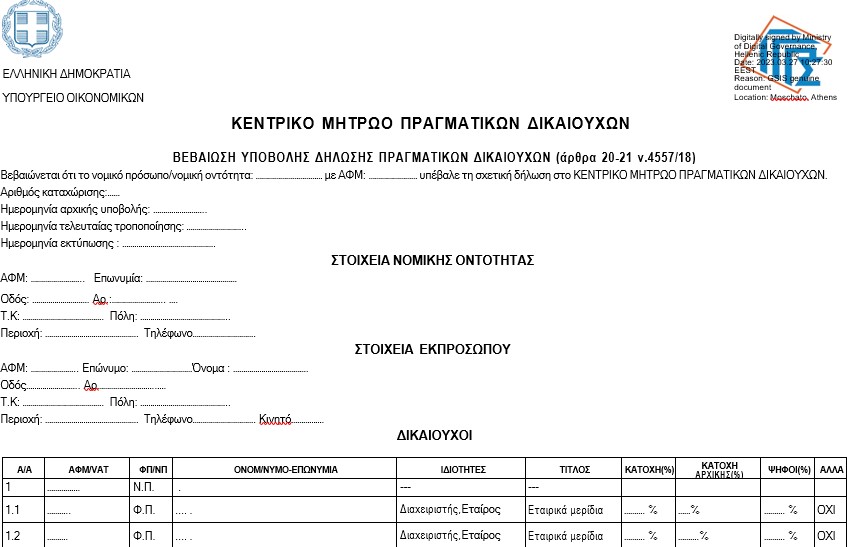 Πεδία δεδομένωνΠεδία δεδομένωνΠεδία δεδομένων                                    Δεδομένα για τον δικαιούχοΣτους δικαιούχους περιλαμβάνονται, κατά περίπτωση, και άλλοι φορείς που πραγματοποιούν δαπάνες στο πλαίσιο της πράξης οι οποίες αντιμετωπίζονται ως δαπάνες που πραγματοποιούνται από τον δικαιούχο.                                    Δεδομένα για τον δικαιούχοΣτους δικαιούχους περιλαμβάνονται, κατά περίπτωση, και άλλοι φορείς που πραγματοποιούν δαπάνες στο πλαίσιο της πράξης οι οποίες αντιμετωπίζονται ως δαπάνες που πραγματοποιούνται από τον δικαιούχο.                                    Δεδομένα για τον δικαιούχοΣτους δικαιούχους περιλαμβάνονται, κατά περίπτωση, και άλλοι φορείς που πραγματοποιούν δαπάνες στο πλαίσιο της πράξης οι οποίες αντιμετωπίζονται ως δαπάνες που πραγματοποιούνται από τον δικαιούχο.3.Πληροφορίες για όλους τους πραγματικούς δικαιούχους του δικαιούχου, εφόσον υπάρχουν, όπως ορίζονται στο άρθρο 3 παράγραφος 6 της οδηγίας (ΕΕ) 2015/849, δηλαδή όνομα/-τα και επώνυμο/-α, ημερομηνία/-ες γέννησης και αριθμός/-οί μητρώου ΦΠΑ ή ΑΦΜ. Τα κράτη μέλη μπορούν να συμμορφώνονται με την απαίτηση αυτή χρησιμοποιώντας τα δεδομένα που είναι αποθηκευμένα στα μητρώα που αναφέρονται στο άρθρο 30 της οδηγίας (ΕΕ) 2015/849, υπό την προϋπόθεση ότι περιλαμβάνεται μοναδικός αριθμός αναγνώρισης.Πληροφορίες για όλους τους πραγματικούς δικαιούχους του δικαιούχου, εφόσον υπάρχουν, όπως ορίζονται στο άρθρο 3 παράγραφος 6 της οδηγίας (ΕΕ) 2015/849, δηλαδή όνομα/-τα και επώνυμο/-α, ημερομηνία/-ες γέννησης και αριθμός/-οί μητρώου ΦΠΑ ή ΑΦΜ. Τα κράτη μέλη μπορούν να συμμορφώνονται με την απαίτηση αυτή χρησιμοποιώντας τα δεδομένα που είναι αποθηκευμένα στα μητρώα που αναφέρονται στο άρθρο 30 της οδηγίας (ΕΕ) 2015/849, υπό την προϋπόθεση ότι περιλαμβάνεται μοναδικός αριθμός αναγνώρισης.Δεδομένα για την ΠράξηΔεδομένα για την ΠράξηΔεδομένα για την Πράξη2323Πληροφορίες σχετικά με το αν ο δικαιούχος ή άλλες οντότητες που υλοποιούν την πράξη σύμφωνα με τους κανόνες ανάθεσης της Ένωσης χρησιμοποιούν αναδόχους και, εάν ναι, μετά την υπογραφή των αντίστοιχων συμβάσεων, πληροφορίες για: α) όλους τους αναδόχους συμπεριλαμβανομένου του ονόματος και του αριθμού ΦΠΑ ή ΑΦΜ, β) και τους πραγματικούς δικαιούχους του αναδόχου, όπως ορίζονται στο άρθρο 3 παράγραφος 6 της οδηγίας (ΕΕ) 2015/849, δηλαδή τα ονόματα και τα επώνυμα, οι ημερομηνίες γέννησης και οι αριθμοί μητρώου ΦΠΑ ή ΑΦΜ των εν λόγω πραγματικών αναδόχων και γ) τις συμβάσεις (ημερομηνία σύμβασης, τίτλος, αριθμός και ποσό της σύμβασης) Τα κράτη μέλη μπορούν να συμμορφώνονται με την απαίτηση υπό το στοιχείο β) χρησιμοποιώντας τα δεδομένα που είναι αποθηκευμένα στα μητρώα όπως αναφέρεται στο άρθρο 30 της οδηγίας (ΕΕ) 2015/849, υπό την προϋπόθεση ότι περιλαμβάνεται μοναδικός αριθμός αναγνώρισης. Πληροφορίες στο πεδίο αυτό απαιτούνται μόνον όταν πρόκειται για διαδικασίες σύναψης δημόσιων συμβάσεων που υπερβαίνουν τα κατώτατα όρια της Ένωσης.24.Πληροφορίες* σχετικά με το αν ο ανάδοχος, όπως αναφέρεται στο πεδίο 23, χρησιμοποιεί υπεργολάβους και, εάν ναι, μετά την υπογραφή των αντίστοιχων συμβάσεων υπεργολαβίας, πληροφορίες για όλους τους υπεργολάβους που απαριθμούνται στα έγγραφα της σύμβασης (του αναδόχου), δηλαδή το όνομα και ο αριθμός μητρώου ΦΠΑ ή ο ΑΦΜ και πληροφορίες για τις συμβάσεις υπεργολαβίας (ημερομηνία της σύμβασης, τίτλος, αριθμός και ποσό της σύμβασης).Η απαίτηση καταχώρισης των πληροφοριών στο πεδίο αυτό εφαρμόζεται ένα έτος μετά την έναρξη ισχύος του παρόντος κανονισμού.Οι πληροφορίες στο πεδίου αυτό απαιτούνται -μόνον στο πρώτο επίπεδο υπεργολαβίας-μόνον στις περιπτώσεις που περιλαμβάνονται πληροφορίες για ανάδοχο στο πεδίο 23, και-μόνον για συμβάσεις υπεργολαβίας συνολικής αξίας άνω των 50 000 EUR.Πληροφορίες* σχετικά με το αν ο ανάδοχος, όπως αναφέρεται στο πεδίο 23, χρησιμοποιεί υπεργολάβους και, εάν ναι, μετά την υπογραφή των αντίστοιχων συμβάσεων υπεργολαβίας, πληροφορίες για όλους τους υπεργολάβους που απαριθμούνται στα έγγραφα της σύμβασης (του αναδόχου), δηλαδή το όνομα και ο αριθμός μητρώου ΦΠΑ ή ο ΑΦΜ και πληροφορίες για τις συμβάσεις υπεργολαβίας (ημερομηνία της σύμβασης, τίτλος, αριθμός και ποσό της σύμβασης).Η απαίτηση καταχώρισης των πληροφοριών στο πεδίο αυτό εφαρμόζεται ένα έτος μετά την έναρξη ισχύος του παρόντος κανονισμού.Οι πληροφορίες στο πεδίου αυτό απαιτούνται -μόνον στο πρώτο επίπεδο υπεργολαβίας-μόνον στις περιπτώσεις που περιλαμβάνονται πληροφορίες για ανάδοχο στο πεδίο 23, και-μόνον για συμβάσεις υπεργολαβίας συνολικής αξίας άνω των 50 000 EUR.